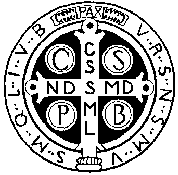 Osnovna glazbena škola        sv. Benedikta   Zadar, Madijevaca 10ZAKLJUČCI2. sjednice Vijeća roditelja Osnovne glazbene škole sv. Benedikta, održane 23. ožujka 2022. godine.Sudionici sjednice:V. A.I. V.T. E.L. G. I. C., ravnateljOdsutne: K. R. (opravdano) i Z. M. (opravdano)Dnevni red: Prihvaćanje Zapisnika konstituirajuće sjednice Vijeća roditelja, održane 28. rujna 2021. godine putem e-poštePripreme za Smotru zborova i dramskih skupina katoličkih osnovnih škola RaznoDnevni red je prihvaćen jednoglasno.ad 1)Zapisnik Konstituirajuće sjednice Vijeća roditelja održane 28. rujna 2021. je prihvaćen jednoglasno.ad 2) U vezi priprema za domaćinstvo Smotre pjevačkih zborova i dramskih skupina katoličkih osnovnih škola RH, planirane za 14. svibnja 2022. zaključeno je:55 osoba smjestit će se u Nadbiskupsko sjemenište Zmajevićzamoliti roditelje da smjeste dio sudionika (djece) po kućamazatražiti pomoć TZ Grada Zadrapitati Osnivača bi li se smotra mogla održati u crkvi svete Marijead 3) Stanje u školi u doba koronavirusa ocijenjeno je kao jako dobro.Sjednica je završila u 18.45 sati.KLASA: 007-04/22-06/02URBROJ: 2198-1-47-22-02Zadar, 23. ožujka 2022.Zapisničar:T. E.